 North Platte Junior HighFriday, September 18, 2020Students- please make sure you bring a water bottle to school each day. Congrats to the JH football team on their exciting win last night!If you did not order a yearbook last year but still want one they are available for $25. There are a limited number so let us know asap if you want one.If you have lunch money to turn in please bring it to the office now.If you arrive at school before 7:45am, you must go to the JH commons and wait to be dismissed Even if you are a bus rider! Once you are dismissed from there, please go directly to your 1st hour class.If you are interested in checking out a lock for your locker, come to the office before/after school any day to check one out.   Look at what’s coming up 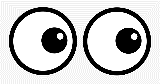 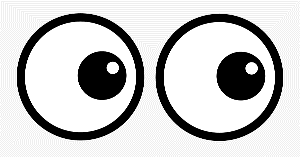 Tuesday 9/22 – Show me Character 6th grade, JH VB @ Lathrop, JH XC @ SmithvilleThursday 9/24 – JH VB @ East Buch, JH FB @ homeImportant Dates to Remember – October 1 – school pictures ( for those that didn’t come to back to school night)October 15th – Early dismissalOctober 16th- No School